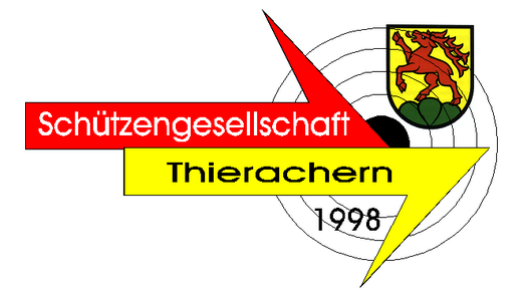 Rangliste Sieger Cupschiessen Schützengesellschaft ThierachernJahr		Name2007		Paul Amacher2008		Paul Amacher2009		Walter Knutti †2010		Walter Klossner †2011		Walter Klossner †2012		Matthias Roth2013		Walter Knutti †2014		Max Schwendimann2015		Max Schwendimann2016		Fritz Rupp	2017		Matthias Roth2018		Fritz Rupp	2019		Matthias Roth	Matthias Roth Gewinner des Wanderpreises